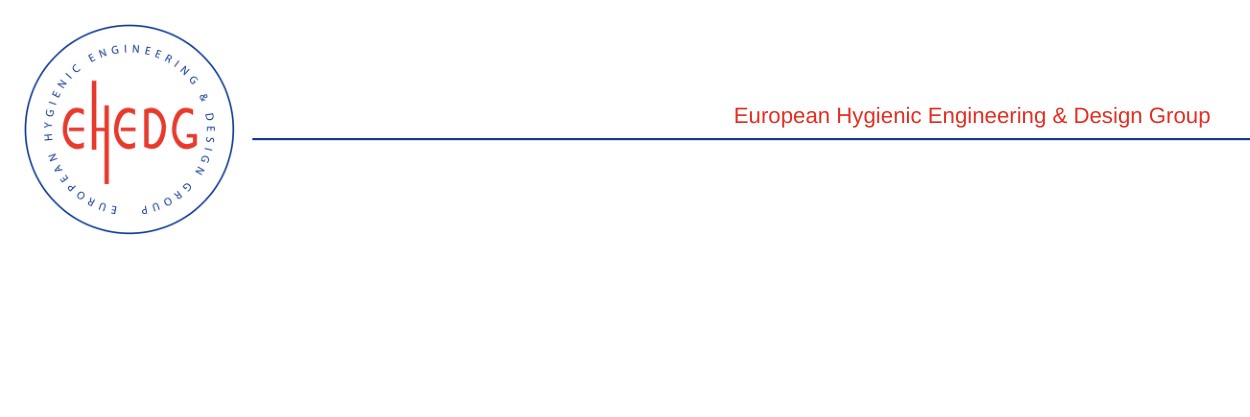 EHEDG Advanced Course on Hygienic Design 24 to 26 May 2023Bangkok, ThailandAuthorised trainers: Navaphatra Nunak, Taweepol Suesut, Jedsada Chaichome and Worapanya SuthanuphapwutCertified AttendeesJITTRAPA KREEPOKECHANITTHA JIRANANTAPARTJAKGRAPONG FUENGJIRAPRAPHANSONGKLOD RANGSAPROMSHINNANIST PATHUMPONGSOTHORNKHWANRUAN BOONKAMPORNNARONG PEERANARONGPICHA PANMONGKOLPRAPAPORN THAIPRANEE         BADIN SOMLITSOPAK